FORMATO DE SOLICITUD DE ACCESO A LA INFORMACIÓN PÚBLICAOBSERVACIONES………………………………………………………………………………………………………………………………………………………………………………………………………………………………………………………………………………………………………………………………………………………………………………………………………………………………..........................................................................................................................................................................................................SOLICITUD DE ACCESO A LA INFORMACIÓN PÚBLICA(Ley N° 27806, Ley de Transparencia y Acceso a la Información Pública, modificado parcialmente por el Decreto Legislativo N° 1353)SOLICITUD DE ACCESO A LA INFORMACIÓN PÚBLICA(Ley N° 27806, Ley de Transparencia y Acceso a la Información Pública, modificado parcialmente por el Decreto Legislativo N° 1353)SOLICITUD DE ACCESO A LA INFORMACIÓN PÚBLICA(Ley N° 27806, Ley de Transparencia y Acceso a la Información Pública, modificado parcialmente por el Decreto Legislativo N° 1353)SOLICITUD DE ACCESO A LA INFORMACIÓN PÚBLICA(Ley N° 27806, Ley de Transparencia y Acceso a la Información Pública, modificado parcialmente por el Decreto Legislativo N° 1353)SOLICITUD DE ACCESO A LA INFORMACIÓN PÚBLICA(Ley N° 27806, Ley de Transparencia y Acceso a la Información Pública, modificado parcialmente por el Decreto Legislativo N° 1353)SOLICITUD DE ACCESO A LA INFORMACIÓN PÚBLICA(Ley N° 27806, Ley de Transparencia y Acceso a la Información Pública, modificado parcialmente por el Decreto Legislativo N° 1353)SOLICITUD DE ACCESO A LA INFORMACIÓN PÚBLICA(Ley N° 27806, Ley de Transparencia y Acceso a la Información Pública, modificado parcialmente por el Decreto Legislativo N° 1353)SOLICITUD DE ACCESO A LA INFORMACIÓN PÚBLICA(Ley N° 27806, Ley de Transparencia y Acceso a la Información Pública, modificado parcialmente por el Decreto Legislativo N° 1353)N° DE REGISTRON° DE REGISTROFORMULARIO ACC-001FORMULARIO ACC-001FORMULARIO ACC-001FORMULARIO ACC-001FORMULARIO ACC-001SOLICITUD DE ACCESO A LA INFORMACIÓN PÚBLICA(Ley N° 27806, Ley de Transparencia y Acceso a la Información Pública, modificado parcialmente por el Decreto Legislativo N° 1353)SOLICITUD DE ACCESO A LA INFORMACIÓN PÚBLICA(Ley N° 27806, Ley de Transparencia y Acceso a la Información Pública, modificado parcialmente por el Decreto Legislativo N° 1353)SOLICITUD DE ACCESO A LA INFORMACIÓN PÚBLICA(Ley N° 27806, Ley de Transparencia y Acceso a la Información Pública, modificado parcialmente por el Decreto Legislativo N° 1353)SOLICITUD DE ACCESO A LA INFORMACIÓN PÚBLICA(Ley N° 27806, Ley de Transparencia y Acceso a la Información Pública, modificado parcialmente por el Decreto Legislativo N° 1353)SOLICITUD DE ACCESO A LA INFORMACIÓN PÚBLICA(Ley N° 27806, Ley de Transparencia y Acceso a la Información Pública, modificado parcialmente por el Decreto Legislativo N° 1353)SOLICITUD DE ACCESO A LA INFORMACIÓN PÚBLICA(Ley N° 27806, Ley de Transparencia y Acceso a la Información Pública, modificado parcialmente por el Decreto Legislativo N° 1353)SOLICITUD DE ACCESO A LA INFORMACIÓN PÚBLICA(Ley N° 27806, Ley de Transparencia y Acceso a la Información Pública, modificado parcialmente por el Decreto Legislativo N° 1353)SOLICITUD DE ACCESO A LA INFORMACIÓN PÚBLICA(Ley N° 27806, Ley de Transparencia y Acceso a la Información Pública, modificado parcialmente por el Decreto Legislativo N° 1353)N° DE REGISTRON° DE REGISTROFUNCIONARIO RESPONSABLE DE ENTREGAR LA INFORMACIÓN:FUNCIONARIO RESPONSABLE DE ENTREGAR LA INFORMACIÓN:FUNCIONARIO RESPONSABLE DE ENTREGAR LA INFORMACIÓN:FUNCIONARIO RESPONSABLE DE ENTREGAR LA INFORMACIÓN:FUNCIONARIO RESPONSABLE DE ENTREGAR LA INFORMACIÓN:FUNCIONARIO RESPONSABLE DE ENTREGAR LA INFORMACIÓN:FUNCIONARIO RESPONSABLE DE ENTREGAR LA INFORMACIÓN:FUNCIONARIO RESPONSABLE DE ENTREGAR LA INFORMACIÓN:FUNCIONARIO RESPONSABLE DE ENTREGAR LA INFORMACIÓN:FUNCIONARIO RESPONSABLE DE ENTREGAR LA INFORMACIÓN:FUNCIONARIO RESPONSABLE DE ENTREGAR LA INFORMACIÓN:FUNCIONARIO RESPONSABLE DE ENTREGAR LA INFORMACIÓN:FUNCIONARIO RESPONSABLE DE ENTREGAR LA INFORMACIÓN:FUNCIONARIO RESPONSABLE DE ENTREGAR LA INFORMACIÓN:FUNCIONARIO RESPONSABLE DE ENTREGAR LA INFORMACIÓN:DATOS DEL SOLICITANTE:DATOS DEL SOLICITANTE:DATOS DEL SOLICITANTE:DATOS DEL SOLICITANTE:DATOS DEL SOLICITANTE:DATOS DEL SOLICITANTE:DATOS DEL SOLICITANTE:DATOS DEL SOLICITANTE:DATOS DEL SOLICITANTE:DATOS DEL SOLICITANTE:DATOS DEL SOLICITANTE:DATOS DEL SOLICITANTE:DATOS DEL SOLICITANTE:DATOS DEL SOLICITANTE:DATOS DEL SOLICITANTE:APELLIDOS Y NOMBRES / RAZÓN SOCIALAPELLIDOS Y NOMBRES / RAZÓN SOCIALAPELLIDOS Y NOMBRES / RAZÓN SOCIALAPELLIDOS Y NOMBRES / RAZÓN SOCIALAPELLIDOS Y NOMBRES / RAZÓN SOCIALAPELLIDOS Y NOMBRES / RAZÓN SOCIALAPELLIDOS Y NOMBRES / RAZÓN SOCIALAPELLIDOS Y NOMBRES / RAZÓN SOCIALAPELLIDOS Y NOMBRES / RAZÓN SOCIALDOCUMENTO DE IDENTIDADD.N.I./L.M./C.E./OTRODOCUMENTO DE IDENTIDADD.N.I./L.M./C.E./OTRODOCUMENTO DE IDENTIDADD.N.I./L.M./C.E./OTRODOCUMENTO DE IDENTIDADD.N.I./L.M./C.E./OTRODOCUMENTO DE IDENTIDADD.N.I./L.M./C.E./OTRODOCUMENTO DE IDENTIDADD.N.I./L.M./C.E./OTRODOMILICIODOMILICIODOMILICIODOMILICIODOMILICIODOMILICIODOMILICIODOMILICIODOMILICIODOMILICIODOMILICIODOMILICIODOMILICIODOMILICIODOMILICIOAV/CALLE//JR/PSJ.AV/CALLE//JR/PSJ.AV/CALLE//JR/PSJ.N°/DPTO/INT.N°/DPTO/INT.N°/DPTO/INT.N°/DPTO/INT.N°/DPTO/INT.N°/DPTO/INT.DISTRITOURBANIZACIÓNURBANIZACIÓNURBANIZACIÓNURBANIZACIÓNURBANIZACIÓNPROVINCIAPROVINCIAPROVINCIADEPARTAMENTODEPARTAMENTODEPARTAMENTODEPARTAMENTODEPARTAMENTOCORREO ELECTRÓNICOCORREO ELECTRÓNICOCORREO ELECTRÓNICOCORREO ELECTRÓNICOTELÉFONOTELÉFONOTELÉFONOSolicito se me notifique al correo electrónico (e-mail) consignado en el presente formulario (TUO de la Ley N° 27444, numeral 20.1.1 de 20.1 del artículo 20):    SÍ                  NOSolicito se me notifique al correo electrónico (e-mail) consignado en el presente formulario (TUO de la Ley N° 27444, numeral 20.1.1 de 20.1 del artículo 20):    SÍ                  NOSolicito se me notifique al correo electrónico (e-mail) consignado en el presente formulario (TUO de la Ley N° 27444, numeral 20.1.1 de 20.1 del artículo 20):    SÍ                  NOSolicito se me notifique al correo electrónico (e-mail) consignado en el presente formulario (TUO de la Ley N° 27444, numeral 20.1.1 de 20.1 del artículo 20):    SÍ                  NOSolicito se me notifique al correo electrónico (e-mail) consignado en el presente formulario (TUO de la Ley N° 27444, numeral 20.1.1 de 20.1 del artículo 20):    SÍ                  NOSolicito se me notifique al correo electrónico (e-mail) consignado en el presente formulario (TUO de la Ley N° 27444, numeral 20.1.1 de 20.1 del artículo 20):    SÍ                  NOSolicito se me notifique al correo electrónico (e-mail) consignado en el presente formulario (TUO de la Ley N° 27444, numeral 20.1.1 de 20.1 del artículo 20):    SÍ                  NOSolicito se me notifique al correo electrónico (e-mail) consignado en el presente formulario (TUO de la Ley N° 27444, numeral 20.1.1 de 20.1 del artículo 20):    SÍ                  NOSolicito se me notifique al correo electrónico (e-mail) consignado en el presente formulario (TUO de la Ley N° 27444, numeral 20.1.1 de 20.1 del artículo 20):    SÍ                  NOSolicito se me notifique al correo electrónico (e-mail) consignado en el presente formulario (TUO de la Ley N° 27444, numeral 20.1.1 de 20.1 del artículo 20):    SÍ                  NOSolicito se me notifique al correo electrónico (e-mail) consignado en el presente formulario (TUO de la Ley N° 27444, numeral 20.1.1 de 20.1 del artículo 20):    SÍ                  NOSolicito se me notifique al correo electrónico (e-mail) consignado en el presente formulario (TUO de la Ley N° 27444, numeral 20.1.1 de 20.1 del artículo 20):    SÍ                  NOSolicito se me notifique al correo electrónico (e-mail) consignado en el presente formulario (TUO de la Ley N° 27444, numeral 20.1.1 de 20.1 del artículo 20):    SÍ                  NOSolicito se me notifique al correo electrónico (e-mail) consignado en el presente formulario (TUO de la Ley N° 27444, numeral 20.1.1 de 20.1 del artículo 20):    SÍ                  NOSolicito se me notifique al correo electrónico (e-mail) consignado en el presente formulario (TUO de la Ley N° 27444, numeral 20.1.1 de 20.1 del artículo 20):    SÍ                  NOINFORMACIÓN SOLICITADA:INFORMACIÓN SOLICITADA:INFORMACIÓN SOLICITADA:INFORMACIÓN SOLICITADA:INFORMACIÓN SOLICITADA:INFORMACIÓN SOLICITADA:INFORMACIÓN SOLICITADA:INFORMACIÓN SOLICITADA:INFORMACIÓN SOLICITADA:INFORMACIÓN SOLICITADA:INFORMACIÓN SOLICITADA:INFORMACIÓN SOLICITADA:INFORMACIÓN SOLICITADA:INFORMACIÓN SOLICITADA:INFORMACIÓN SOLICITADA:DEPENDENCIA DE LA CUAL SE REQUIERE LA INFORMACIÓN:DEPENDENCIA DE LA CUAL SE REQUIERE LA INFORMACIÓN:DEPENDENCIA DE LA CUAL SE REQUIERE LA INFORMACIÓN:DEPENDENCIA DE LA CUAL SE REQUIERE LA INFORMACIÓN:DEPENDENCIA DE LA CUAL SE REQUIERE LA INFORMACIÓN:DEPENDENCIA DE LA CUAL SE REQUIERE LA INFORMACIÓN:DEPENDENCIA DE LA CUAL SE REQUIERE LA INFORMACIÓN:DEPENDENCIA DE LA CUAL SE REQUIERE LA INFORMACIÓN:DEPENDENCIA DE LA CUAL SE REQUIERE LA INFORMACIÓN:DEPENDENCIA DE LA CUAL SE REQUIERE LA INFORMACIÓN:DEPENDENCIA DE LA CUAL SE REQUIERE LA INFORMACIÓN:DEPENDENCIA DE LA CUAL SE REQUIERE LA INFORMACIÓN:DEPENDENCIA DE LA CUAL SE REQUIERE LA INFORMACIÓN:DEPENDENCIA DE LA CUAL SE REQUIERE LA INFORMACIÓN:DEPENDENCIA DE LA CUAL SE REQUIERE LA INFORMACIÓN:FORMA DE ENTREGA DE LA INFORMACIÓN (marcar con una “X”)FORMA DE ENTREGA DE LA INFORMACIÓN (marcar con una “X”)FORMA DE ENTREGA DE LA INFORMACIÓN (marcar con una “X”)FORMA DE ENTREGA DE LA INFORMACIÓN (marcar con una “X”)FORMA DE ENTREGA DE LA INFORMACIÓN (marcar con una “X”)FORMA DE ENTREGA DE LA INFORMACIÓN (marcar con una “X”)FORMA DE ENTREGA DE LA INFORMACIÓN (marcar con una “X”)FORMA DE ENTREGA DE LA INFORMACIÓN (marcar con una “X”)FORMA DE ENTREGA DE LA INFORMACIÓN (marcar con una “X”)FORMA DE ENTREGA DE LA INFORMACIÓN (marcar con una “X”)FORMA DE ENTREGA DE LA INFORMACIÓN (marcar con una “X”)FORMA DE ENTREGA DE LA INFORMACIÓN (marcar con una “X”)FORMA DE ENTREGA DE LA INFORMACIÓN (marcar con una “X”)FORMA DE ENTREGA DE LA INFORMACIÓN (marcar con una “X”)FORMA DE ENTREGA DE LA INFORMACIÓN (marcar con una “X”)COPIA SIMPLECOPIA AUTENTICADACOPIA AUTENTICADACDCORREO ELECTRÓNICOCORREO ELECTRÓNICOOTROOTROAPELLIDOS Y NOMBRES_____________________________________________________________FIRMAAPELLIDOS Y NOMBRES_____________________________________________________________FIRMAAPELLIDOS Y NOMBRES_____________________________________________________________FIRMAAPELLIDOS Y NOMBRES_____________________________________________________________FIRMAAPELLIDOS Y NOMBRES_____________________________________________________________FIRMAAPELLIDOS Y NOMBRES_____________________________________________________________FIRMAAPELLIDOS Y NOMBRES_____________________________________________________________FIRMAAPELLIDOS Y NOMBRES_____________________________________________________________FIRMAAPELLIDOS Y NOMBRES_____________________________________________________________FIRMAFECHA Y HORA DE RECEPCIÓNFECHA Y HORA DE RECEPCIÓNFECHA Y HORA DE RECEPCIÓNFECHA Y HORA DE RECEPCIÓNFECHA Y HORA DE RECEPCIÓNFECHA Y HORA DE RECEPCIÓN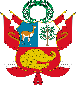 